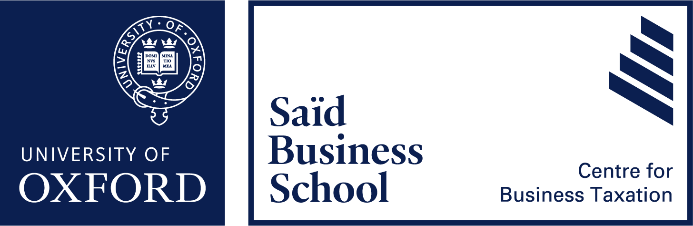 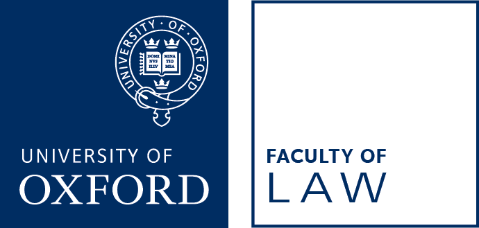 International Tax Justice and Governance Workshop 15 November 2019 The Nash Suite, Worcester College, OxfordPROGRAMME8:30 – 9:00		Registration & coffeeSESSION 1Chair: Tsilly Dagan (University of Oxford)9:00 – 10:00	Tax Justice Beyond National Borders – Interpersonal or International?  Johanna Stark (Max Planck Institute)Commentator: Peter Hongler (University of St. Gallen)10:00 – 11:00 	The Digital Taxation Debate and International Distributive Justice  Tarcisio Magalhaes (with Allison Christians) (McGill University)Commentator: John Vella (University of Oxford and OUCBT)11:00 – 11:30		Coffee11:30 – 12:30		International Tax Justice  Ana Paula Dourado (University of Lisbon)Commentator: Alice Pirlot (OUCBT)12:30-14:00		LunchSESSION 2Chair: Judith Freedman (University of Oxford)14:00 – 15:00		The Entitlement Principle and a Just International Tax System  Laurens van Apeldoorn (Leiden University)Commentator: Reuven Avi-Yonah (University of Michigan), via Skype15:00 – 16:00		Global Tax Justice: Who’s Involved?  Cees Peters (Tilburg University) 		Commentator: – Anzhela Cédelle (OECD)16:00 – 16:30		Coffee16:30 – 17:30		Multilateral Dynamics in Bilateral Settings: Back to RealpolitikRicardo García Antón (Tilburg University)Commentator: Glen Loutzenhiser (University of Oxford)